L’association ELEPHANT MUSIK propose un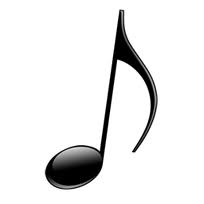 Stage de MusiqueDu 6 au 10 août 2012 de 15 h à 18 hComposition, écriture et enregistrement deChansonsOuvert à tous les styles de musique(Rap, RnB, Rock, Zouk…)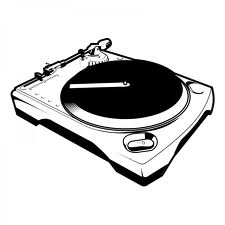 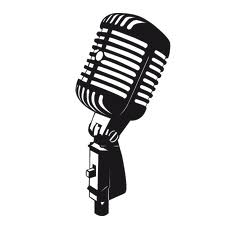 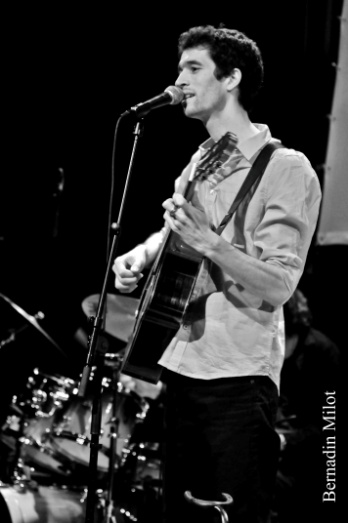 Dans le cadre du projet européen ENACT, l’association Elephant Musik vous apprend, d’une manière informelle, à composer VOTRE musique.Pas besoin d’être un grand chanteur, pas besoin de jouer d’un instrument, il suffit d’avoir ENVIE !!Encadré par Monsieur Pierre (Auteur / Compositeur/ Interprète), le but de ce stage est que chaque participant reparte avec une chanson dont il aura écrit le texte, composé la musique et enregistré les voix.Résultat Garantit !!Attention il n’y a que 8 places.Adresse du stage                                 1 rue des bons enfants 93400 Saint-Ouen 